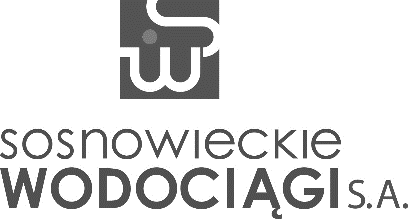 U M O W A Nr - ___/TM/2022zawarta w Sosnowcu, dn. ___ 2022 roku,pomiędzy: Sosnowieckie Wodociągi Spółka Akcyjna, 41-200 Sosnowiec, ul. Ostrogórska 43, osobą prawną zarejestrowaną w Rejestrze Przedsiębiorców w Sądzie Rejonowym Katowice-Wschód w Katowicach Wydział Gospodarczy Krajowego Rejestru Sądowego pod numerem: KRS 0000216608, czynnym podatnikiem podatku od towarów i usług NIP: 6440011382; REGON: 270544618; kapitał zakładowy: 230 522 130,00 zł; kapitał wpłacony: 230 522 130,00 zł, reprezentowaną przez:___ - ______ - ___dalej „ZAMAWIAJĄCYM”,  lub „STRONĄ”a: ___ 1)dalej „WYKONAWCĄ” lub „STRONĄ”w rezultacie dokonania przez ZAMAWIAJĄCEGO wyboru oferty WYKONAWCY, w postępowaniu o udzielenie zamówienia, prowadzonym w trybie sektorowego przetargu nieograniczonego, na podstawie REGULAMINU UDZIELANIA ZAMÓWIEŃ SEKTOROWYCH, dalej „regulaminu”, zgodnie z protokołem Zarządu z dnia ___ 2022 roku, zawarta została umowa o treści:§ 1Przedmiotem umowy jest: „Sukcesywna dostawa olejów, smarów i płynów eksploatacyjnych”.Wykonawca zobowiązany jest dostarczyć materiały (substancje), będące przedmiotem niniejszej umowy, 
na podstawie szczegółowego zamówienia z wyszczególnionym rodzajem i ilością materiałów – zgodnie z Załącznikiem do umowy, stanowiącym jej integralną część.Za dostarczone do siedziby zamawiającego materiały (substancje) stanowiące przedmiot zamówienia, 
zamawiający zobowiązuje się zapłacić wykonawcy kwotę nieprzekraczającą łącznej wartości brutto: ___ zł (słownie złotych: ___), w tym należny podatek VAT w wysokości _ %, tj. w kwocie: ___ zł (słownie złotych: ___); netto: ___ zł (słownie złotych: ___).Termin wykonania zamówienia: od dnia 6 lipca 2022 roku do dnia 6 lipca 2023 roku.Wykonawca zapewnia sukcesywną realizację zamówienia – w terminie: do 3 dni roboczych, licząc każdorazowo od daty otrzymania od zamawiającego pisemnego zlecenia (od poniedziałku do piątku w godz. od 7.00 do 14.00). Za dni robocze w rozumieniu niniejszej umowy rozumie się dni tygodnia od poniedziałku do piątku, z wyłączeniem dni ustawowo wolnych od pracy.§ 2Zamawiający zastrzega sobie możliwość dokonania zakupu innych ilości materiałów (substancji), niż wymienione 
w Załączniku do umowy – w ramach ogólnej kwoty zamówienia określonej w § 1 pkt 3 umowy – zgodnie z cenami jednostkowymi określonymi w tym załączniku.W przypadku wyczerpania przed terminem określonym w § 1 pkt 4, kwoty umowy określonej w § 1 pkt 3, umowa niniejsza wygasa.Wykonawca nie wniesie żadnych roszczeń w przypadku nie wyczerpania w okresie obowiązywania umowy przez zamawiającego wartości zamówienia netto, określonej w § 1 pkt 3 umowy.Wykonawca upoważnia zamawiającego do potracenia ewentualnych kar umownych z faktur obejmujących wynagrodzenie wykonawcy. § 3Należność płatna będzie przelewem bankowym w terminie 30 dni od daty otrzymania przez zamawiającego faktury prawidłowo wystawionej przez wykonawcę, na rachunek bankowy wskazany na fakturze, przy czym wykonawca będący czynnym podatnikiem podatku VAT obowiązany jest podać rachunek bankowy, który określony został w wykazie podmiotów, o którym mowa w art. 96b ustawy o podatku od towarów i usług z dnia 
11 marca 2004 roku; za datę dokonania płatności uznaje się datę obciążenia rachunku bankowego zamawiającego.Podstawą wystawienia faktury VAT będzie zatwierdzony dokument Wz lub potwierdzenie faktu odbioru materiałów (substancji) przez zamawiającego oraz dostarczenie wymaganej dokumentacji w języku polskim zgodnie z § 4 pkt 1 umowy.Wykonawca każdorazowo przedstawi zamawiającemu niżej wymienione informacje – na fakturze bądź w formie oświadczenia dołączonego do faktury:Dane dotyczące podatnika, w tym nazwę oraz adres siedziby albo zamieszkania, a także numer identyfikacji podatkowej (NIP),Status dostawcy jako podatnika akcyzowego,Nazwę wyrobu akcyzowego, kod CN (Nomenklatura Scalona),Kwotę akcyzy zawartej w cenie wyrobów akcyzowych wykazanych w fakturze,Datę i miejsce złożenia oświadczenia,Czytelny podpis składającego oświadczenie.Za dostarczone materiały (substancje) zamawiający zobowiązuje się zapłacić wykonawcy zgodnie z ustaloną ceną (jednostkową) za jedną sztukę wymienioną w Załączniku do niniejszej umowy.Umowa zostanie rozliczona według faktycznie dokonanych zakupów, jednak do wartości nieprzekraczającej kwoty określonej w § 1 pkt 3 umowy.Zamawiający wyłącza stosowanie przez wykonawcę ustrukturyzowanych faktur elektronicznych zgodnie z art. 4 ust. 3 ustawy o elektronicznym fakturowaniu w zamówieniach publicznych, koncesjach na roboty budowlane lub usługi oraz partnerstwie publiczno-prywatnym z dnia 9 listopada 2018 roku. Zamawiający niniejszym składa oświadczenie, o którym mowa w art. 4c ustawy z dnia 8 marca 2013 r. 
o przeciwdziałaniu nadmiernym opóźnieniom w transakcjach handlowych, o posiadaniu statusu dużego przedsiębiorcy. § 4Przy pierwszej realizacji zamówienia dla poszczególnych rodzajów materiałów (substancji) stanowiących przedmiot zamówienia, wykonawca dostarczy wystawione przez producenta, wymagane przepisami karty charakterystyki substancji, atesty higieniczne, aprobaty techniczne oraz zaświadczenia o jakości zgodnej z obowiązującymi normami.W przypadku, w którym wykonawca uchybi obowiązkowi, o którym mowa w pkt 1, zamawiającemu przysługuje prawo odmowy odbioru dostarczonych materiałów (substancji), ze skutkami określonymi w § 8 pkt 1.1. ppkt „b”, 
a ponadto zamawiający może odstąpić od umowy z przyczyn zależnych od wykonawcy, ze skutkami określonymi 
w § 8 pkt 1.1. ppkt „a”.§ 5Wykonawca gwarantuje, iż dostarczone materiały (substancje) będą fabrycznie nowe i nieregenerowane. Wykonawca udziela na dostarczone materiały (substancje) 12-miesięcznej gwarancji jakości (bez jakichkolwiek wyłączeń), licząc każdorazowo od daty potwierdzenia przez zamawiającego faktu odbioru tych materiałów.W przypadku stwierdzenia przez zamawiającego wystąpienia wad w dostarczonych materiałach (substancjach) stanowiących przedmiot niniejszego zamówienia, wykonawca odbierze i wymieni wadliwą partię materiałów (substancji) na nowe – wolne od wad – w terminie do 3 dni roboczych, licząc każdorazowo od daty otrzymania pisemnego zawiadomienia od zamawiającego.Jeżeli w wykonaniu swoich obowiązków wykonawca dostarczy zamawiającemu zamiast rzeczy wadliwej rzecz wolną od wad, termin gwarancji biegnie na nowo od chwili dostarczenia rzeczy wolnej od wad; jeżeli wykonawca wymieni część rzeczy, postanowienie stosuje się odpowiednio do części wymienionej; w innych wypadkach termin gwarancji ulega przedłużeniu o czas, w ciągu którego wskutek wady rzeczy objętej gwarancją, zamawiający nie mógł z niej korzystać.Zamawiający dopuszcza możliwość zastosowania przez wykonawcę opakowań zastępczych (odpowiednio opisanych), jedynie w przypadku, gdy na rynku nie będą dostępne wielkości opakowań wymienione w Załączniku do umowy; powyższe wymagać będzie uzyskania uprzedniej zgody zamawiającego.Wszystkie rodzaje opakować winny posiadać opis w języku polskim określający:Pełną nazwę materiału (substancji),Nazwę producenta,Zalecenia producenta,Środki ostrożności.Wykonawca realizował będzie dostawy w taki sposób, aby zapewnić zamawiającemu możliwość weryfikacji dostarczonych materiałów (substancji) – potwierdzenia ich zgodności ze zleceniem; przedmiotowa weryfikacja dokonywana będzie w miejscu dostawy, tj. siedzibie zamawiającego, a w przypadku negatywnej oceny, zamawiający będzie miał możliwość zwrócenia niezgodnego przedmiotu zamówienia wykonawcy lub osobie, którą się posłużył przy realizacji dostawy. § 6W cenę wykonawca wkalkulował wszystkie koszty, które mogą wystąpić w związku z wykonywaniem dostaw stanowiących przedmiot zamówienia, zgodnie z wymaganiami zamawiającego zawartymi w SWZ oraz warunkami niniejszej umowy.Zamawiający nie będzie uwzględniał żadnych dodatkowych roszczeń z tytułu niewłaściwego skalkulowania ceny lub pominięcia przez wykonawcę jakiegokolwiek elementu niezbędnego do wykonania przedmiotu zamówienia.§ 7W razie zmian w przepisach dotyczących stawki podatku VAT strony dopuszczają możliwość zmiany cen brutto materiałów (substancji), których powyższe zmiany będą dotyczyć.§ 8Strony ustalają, że obowiązującą formą odszkodowania będą kary umowne z następujących tytułów i w podanych wysokościach:Wykonawca zapłaci zamawiającemu:10% wartości netto zamówienia, określonej w § 1 pkt 3 umowy, z powodu odstąpienia od umowy 
z przyczyn zależnych od wykonawcy, 0,2% wartości netto, wyliczonej wg cen jednostkowych określonych w Załączniku do umowy, materiałów (substancji) niedostarczonych w terminie określonym w § 1 pkt 5 umowy, za każdy rozpoczęty dzień zwłoki,1% od wartości netto materiałów (substancji), które z powodu wady zostały wyłączone z użytkowania, 
w przypadku nieterminowego wywiązywania się z obowiązku, o którym mowa w § 5 pkt 3 umowy, 
za każdy rozpoczęty dzień zwłoki,500,00 zł, za każdy przypadek dostawy przedmiotu umowy, który uniemożliwi zamawiającemu weryfikację dostarczonych materiałów (substancji), o której mowa w § 5 pkt 7 umowy. Zamawiający zapłaci wykonawcy 10% wartości zamówienia netto, określonej w § 1 pkt 3 umowy z powodu odstąpienia od umowy z przyczyn zależnych od zamawiającego, za wyjątkiem okoliczności określonych w § 11 pkt 1.2. umowy.Strony mogą na zasadach ogólnych dochodzić odszkodowania uzupełniającego.§ 9Wykonawca nie może dokonać przelewu wierzytelności przysługujących z tytułu niniejszej umowy na rzecz osoby trzeciej bez uzyskania uprzedniej, pisemnej zgody zamawiającego.§ 10Integralną część umowy stanowią:Oferta wykonawcy (wraz z załącznikami),Specyfikacja warunków zamówienia (SWZ), Załącznik do umowy.Za równoważne z oświadczeniami w formie pisemnej, składanymi przez strony w wykonaniu niniejszej umowy, uznaje się również oświadczenia złożone drugiej Stronie pocztą elektroniczną, na adres odpowiednio:sekretariat@sosnowieckiewodociagi.pl – dla zamawiającego,___@___ – dla wykonawcy.Na żądanie nadawcy faksu lub listu elektronicznego druga strona niezwłocznie potwierdzi tą samą drogą fakt jego otrzymania.§ 11Zamawiający może odstąpić od umowy w przypadkach:Określonych w ustawie – Kodeks cywilny,Zaistnienia istotnej zmiany okoliczności powodującej, że wykonanie umowy nie leży w interesie zamawiającego lub w interesie publicznym, czego nie można było przewidzieć w chwili zawarcia umowy, lub dalsze wykonywanie umowy może zagrozić podstawowemu interesowi bezpieczeństwa państwa lub bezpieczeństwu publicznemu zamawiający może odstąpić od umowy w terminie 30 dni od powzięcia wiadomości o powyższych okolicznościach; w takim przypadku wykonawca może żądać jedynie wynagrodzenia należnego mu z tytułu wykonania części umowy;Dokonania zmiany umowy z naruszeniem § 26 ust. 1 – 3 regulaminu;Rozpoczęcia likwidacji wykonawcy, z wyjątkiem likwidacji przeprowadzonej w celu przekształcenia.Odstąpienie od umowy powinno nastąpić w formie pisemnej pod rygorem nieważności takiego oświadczenia 
i powinno zawierać uzasadnienie; odstąpienie od umowy z przyczyn określonych w niniejszej umowie nastąpić może w terminie 21 dni od zaistnienia tej przyczyny.W przypadku odstąpienia od umowy, Strony zobowiązane są w terminie 7 dni od daty odstąpienia, sporządzić szczegółowy protokół dotychczas wykonanych dostaw, według stanu na dzień odstąpienia.§ 12Wykonawca ma prawo powierzyć podwykonawcom wykonanie części zamówienia, za wyjątkiem kluczowych zadań, których obowiązek osobistego wykonania przez wykonawcę zastrzegł zamawiający.O ile zasadne, zmiana lub rezygnacja z podwykonawcy, na którego zasoby wykonawca powoływał się, w celu wykazania spełnienia warunków udziału w postępowaniu, może nastąpić tylko w sytuacji, gdy wykonawca wykaże zamawiającemu, iż proponowany inny podwykonawca lub wykonawca samodzielnie spełnia warunki udziału w postępowaniu w stopniu nie mniejszym niż wymagany w trakcie postępowania o udzielenie zamówienia.Jeżeli zamawiający stwierdzi, że wobec podwykonawcy, o którym mowa w pkt 2, zachodzą podstawy wykluczenia, wykonawca zobowiązany jest zrezygnować z powierzenia mu wykonania części zamówienia, bądź zastąpić innym podwykonawcą.Powierzenie wykonania części zamówienia podwykonawcom, nie zwalnia wykonawcy z odpowiedzialności za należyte wykonanie tego zamówienia.§ 133)Członkowie Konsorcjum oświadczają, iż na podstawie umowy z dnia ___, regulującej ich współpracę  przy realizacji nin. zamówienia:Pełnomocnikiem Konsorcjum jest: ___;Pełnomocnik upoważniony jest do zaciągania zobowiązań w imieniu i na rzecz Konsorcjum składającego się jego Członków oraz do wyłącznego występowania w imieniu Konsorcjum w trakcie realizacji niniejszej umowy;Przyjmują solidarną odpowiedzialność za wykonanie wszelkich zobowiązań wynikających z realizacji niniejszej umowy.§ 133) / § 143)Wszystkie sprawy czy roszczenia między Stronami wynikające z realizacji niniejszej umowy winny być rozwiązywane bez zbędnego opóźnienia w sposób polubowny, drogą negocjacji między Stronami.W przypadku niepowodzenia tych negocjacji zaistniałe spory będzie rozstrzygał sąd polski, właściwy dla siedziby zamawiającego.§ 143) / § 153)Pod rygorem nieważności, wszelkie zmiany bądź uzupełnienia niniejszej umowy mogą nastąpić jedynie w formie pisemnego aneksu.§ 153) / § 163)W sprawach nieuregulowanych w niniejszej umowie stosuje się Regulamin udzielania zamówień sektorowych oraz przepisy ustawy – Kodeks cywilny.§ 163) / § 173)Niniejszą umowę sporządzono w dwóch jednobrzmiących egzemplarzach, po jednym dla każdej ze Stron.ZAMAWIAJĄCY:		    							 		WYKONAWCA:_________________________________________________________________________________________________Załącznik do umowy Nr - ___/TM/2022CENOWO-ILOŚCIOWY WYKAZ ASORTYMENTUUWAGA: wykaz  jw. zgodny będzie z WYKAZEM zawartym w formularzu cenowym1)do uzupełnienia o stosowne dane, w zależności od formy prowadzenia działalności przez wykonawcę2)paragraf umowy obowiązujący tylko w przypadku wykonawców występujących wspólnie (w formie Konsorcjum)3)stosownie do kolejności numeracji paragrafów umowy